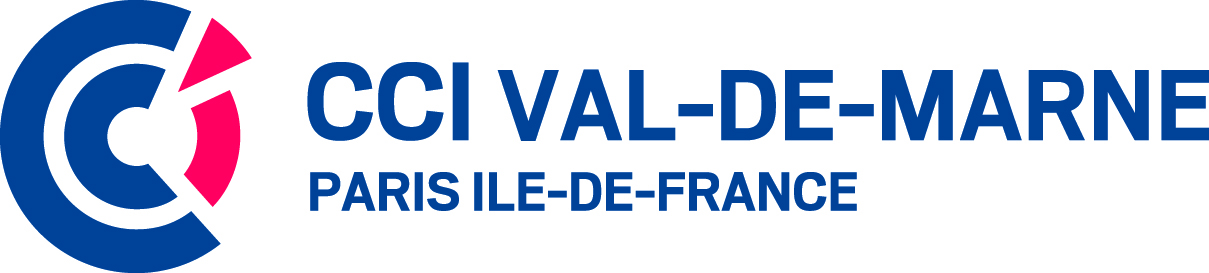 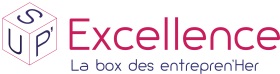 Dossier de candidature Sup’ExcELLEnce2 janvier au 10 février 2019Le présent appel à candidature s’adresse aux dirigeantes d’entreprises à potentiel du Val-de-Marne qui souhaitent participer à l’édition 2019 du programme Sup’ExcELLEnce, la box des Entrepren’Her dont les objectifs sont :Favoriser la croissance et la pérennité des jeunes entreprises par un suivi post-création;Faciliter le partage d’expériences et de bonnes pratiques entre entrepreneurs et chefs d’entreprise à travers une rencontre interculturelle;Proposer des occasions de réseautage par des rencontres cibléesRenforcer la confiance en soi des dirigeantes avec une formation au leadership et du coaching en media trainingLe dossier devra être dûment complété et retourné à l’adresse suivant : aolivieri@cci-paris-idf.fr au plus tard le 10 février 2019.L’ensemble des dossiers seront analysés lors d’un comité de sélection constitué des partenaires et des experts de la Chambre de Commerce et d’industrie du Val-de-Marne afin de sélectionner les 20 lauréates du programme (cf règlement en PJ de l’appel à candidature).EntrepriseDénomination sociale – Nom commercial si différent dénomination sociale Forme juridique :                                              Date de création : Siret :                                                              Indépendante ou filialeCoordonnées y compris site web :Date de clôture des comptes :DirigeanteNom :                                                             Prénom :Coordonnées :Présentation des fondatrices et dirigeantes si différentes : formation, parcours professionnel, compétences, centres d’intérêtAppartenance réseaux à détailler :Historique Motivations pour créer/reprendre l’entreprise :Evénements marquants :Bénéfice d’accompagnements ante et post création – A détailler (Qui, objet, durée, en cours ou terminé)Description de l’activité Marchés :Clients :Produits et services :Avantages concurrentielsVision de l’entreprise à 3 ansPerformanceRessources Humaines en insistant sur les compétences clés :Principaux actifs :Evolutions  C A et REX sur les 3 dernières années et l’exercice en cours :Sup ExcellenceMotivations pour rejoindre le programme :AttentesApportsComment avez-vous connu l’appel à candidature ?Liste des annexes :documents commerciauxKbis Pièce d’identitéLiasses fiscales N-1 et N-2